П О С Т А Н О В Л Е Н И Еот 15.05.2020   № 472г. МайкопО внесении изменения в состав рабочей группы по содействию развитию конкуренции в муниципальном образовании «Город Майкоп» В связи с организационно-штатными изменениями,                                                     п о с т а н о в л я ю:1. Внести изменение в состав рабочей группы по содействию развитию конкуренции в муниципальном образовании «Город Майкоп», утвержденный постановлением Администрации муниципального образования «Город Майкоп» от 12.11.2018 № 1375 «О рабочей группе по содействию развитию конкуренции в муниципальном образовании «Город Майкоп» (в редакции постановления Администрации муниципального образования «Город Майкоп» от 02.10.2019 № 1219), заменив:строку:«Шмигирилов Н.А. - заместитель руководителя, начальник отдела жилищной политики и коммунального хозяйства Управления жилищно-коммунального хозяйства и благоустройства Администрации муниципального образования «Город Майкоп»строкой:«Алтухова О.С. - руководитель Управления жилищно-коммунального         хозяйства и благоустройства Администрации муниципального образования «Город Майкоп»;строку:«Миллер Ю.А. - руководитель Комитета по образованию Администрации муниципального образования «Город Майкоп»строкой:«Романенко О.В. - руководитель Комитета по образованию Администрации муниципального образования «Город Майкоп».2. Разместить настоящее постановление на официальном сайте Администрации муниципального образования «Город Майкоп».3.  Настоящее постановление вступает в силу со дня его подписания.Глава муниципального образования «Город Майкоп»                                                                                 А.Л. Гетманов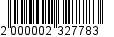 Администрация муниципального образования «Город Майкоп»Республики Адыгея 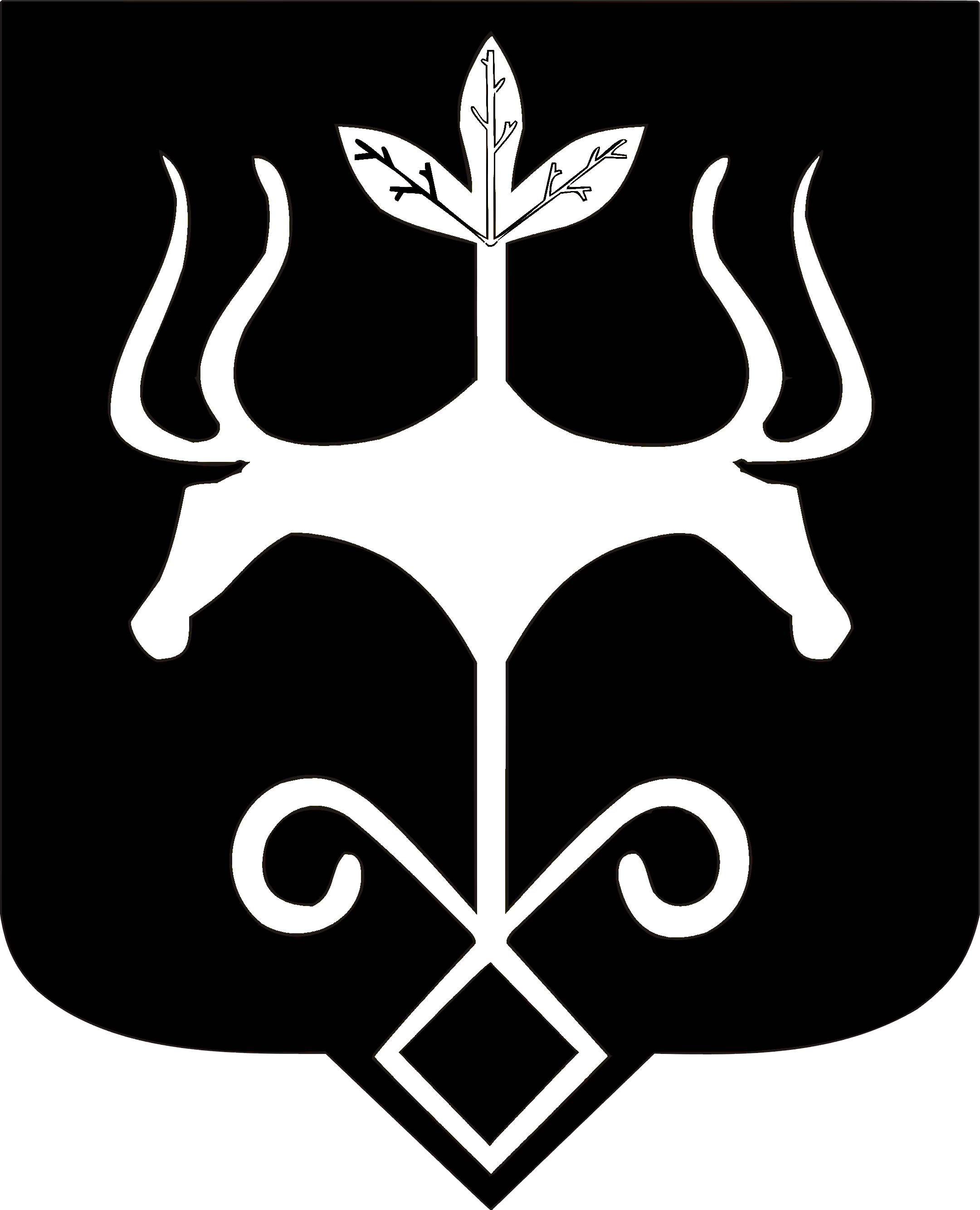 Адыгэ Республикэммуниципальнэ образованиеу 
«Къалэу Мыекъуапэ» и Администрацие